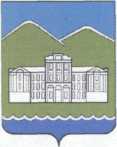 АДМИНИСТРАЦИЯ КЫШТЫМСКОГО ГОРОДСКОГО ОКРУГАПОСТАНОВЛЕНИЕОб актуализации схемы теплоснабжения Кыштымского городского округаВ соответствии с Постановлением Правительства РФ от 22.02.2012г. №154 «О требованиях к схемам теплоснабжения, порядку их разработки и утверждения», Решением Собрания депутатов Кыштымского городского округа от 15.12.2005г. №207 «Об утверждении Порядка организации и проведения публичных (общественных) слушаний на территории Кыштымского городского округа», учитывая, протокол публичных слушаний по вопросу актуализации схемы теплоснабжения Кыштымского городского округа от 15.06.2016г.,   ПОСТАНОВЛЯЮ:1. Утвердить заключение оргкомитета по итогам проведенных публичных слушаний по вопросу актуализации схемы теплоснабжения Кыштымского городского округа (Приложение).2. Опубликовать настоящее постановление в средствах массовой информации и на официальном сайте Администрации Кыштымского городского округа в сети Интернет.3. Организацию исполнения настоящего постановления возложить на заместителя Главы Кыштымского городского округа по экономике и инвестициям Заикина А.А.Глава Кыштымскогогородского округа                                                                                Л.А. ШеболаеваПриложение к постановлению Администрации                                                                 Кыштымского городского округа  от 21.07.2016г.  № 1694 ЗАКЛЮЧЕНИЕпо публичным слушаниямпо вопросу актуализации схемы теплоснабженияКыштымского городского округа В соответствии с Постановлением Правительства РФ от 22.02.2012г. №154 «О требованиях к схемам теплоснабжения, порядку их разработки и утверждения»:1. Считать результаты проведения публичных слушаний по вопросу актуализации схемы теплоснабжения Кыштымского городского округа - удовлетворительными.2. Рекомендовать Главе Кыштымского городского округа принять решение об актуализации схемы теплоснабжения Кыштымского городского округа. Председатель оргкомитетапо проведению публичных слушанийПервый заместитель главы Кыштымскогогородского округа                                                                                     П.Г. МошкинИсполняющий обязанностиначальника правового управленияадминистрации Кыштымскогогородского округа                                                                                   В.Г. ОтрадныхЗаместитель Главы Кыштымскогогородского округа, Председатель Комитетапо управлению имуществомадминистрации Кыштымскогогородского округа                                                                                        М.Н. ЛотовНачальник управления городскогохозяйства администрацииКыштымского городского округа                                                          Д.В. Двукраевот 21.07.2016г.  № 1694                                                                                                     г.Кыштым